Прогрессовский отдел МБУК ВР «МЦБ» им. М.В. Наумова «Остров дружбы на планете детства»Урок толерантности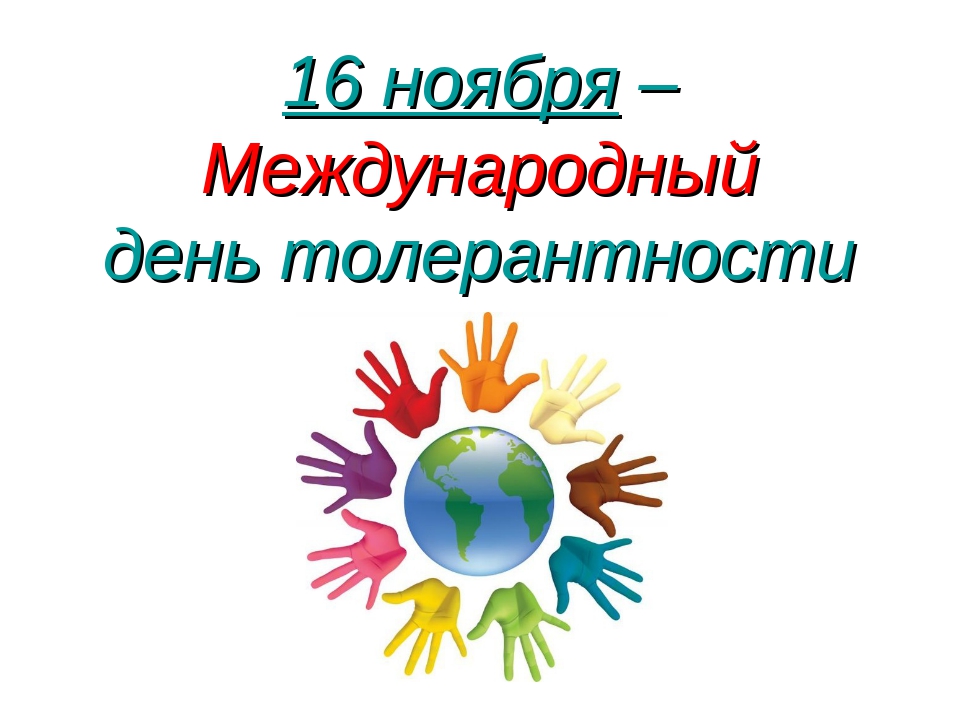 Составитель:  Воликова О.И.п. Прогресс2023 г.Цель: воспитание у детей чувства толерантности;Задачи:познакомить детей с Международным днем толерантности;воспитывать чувство уважения  и доброжелательности  к другим людям;сформировать правильное представление о толерантном поведении;
Ход мероприятия:Библиотекарь: Добрый день, ребята! Сегодня наше мероприятие посвящено Международному дню толерантности, которое отмечают жители многих стран мира 16 ноября. Что такое толерантность? Как понять это слово и что оно означает?
  Толерантность – слово иностранное,
  И не для всех понятное.
  Будь терпимым к дальнему иль странному –
  Отстранённым, будто бы в кино.

  Речь здесь не идёт о равнодушии,
  И о чёрствости никто не говорит.
  Деликатность и терпение к живущему
  Рядом нам совсем не повредит.

  Будь терпимым ко всему инакому:
  К вере, взглядам, мыслям и одеждам…
  И тогда, пожалуй, ясно всякому,
  Тихая затеплится надежда,

  Что мы можем жить, такие разные,
  В этом мире вечного движения!
  А для обретенья толерантности
  Нужно просто чувство уважения!Библиотекарь:
       Сегодня Международный день толерантности, который отмечают жители многих стран мира 16 ноября. День, посвященный терпимости, празднуют во всем мире благодаря Генеральной Ассамблее  ООН – с таким предложением она выступила 12 декабря 1996 года. Решение было связано с Годом ООН, посвященным толерантности, в 1995 году. 16 ноября 1995 года страны, входящие в ЮНЕСКО, подписали Декларацию принципов толерантности (терпимости).Быть толерантным – означает уважать других, невзирая на различия. Это означает быть внимательным к другим и обращать внимание на то, что нас сближает.Библиотекарь:Ребята, послушайте стихотворение. О чем оно?Дружище, послушай слова мудреца:Не будет поддержки от друга-льстеца.От первой беды рассыплется в прахТа дружба, которая только в словах.Но друг задушевный навеки с тобой.С тобою он связан одною судьбой.В ладони твоей не измена крепка –Надёжного верного друга рука.– О чём это стихотворение?(ответы детей).Правильно, дружба. А что такое дружба? Дружба – это когда дети хотят быть вместе, когда вместе играют и не ссорятся. Дружба – это улыбки друзей. Значит, друзья – это люди, с которыми нам легко, интересно и комфортно. А главная дружба начинается в семье. Именно в семье мамы читают вам первые сказки, рассказы о дружбе. Загадки о дружбеМы в беде друг другу помотаем,Вместе делаем уроки и играем,Вместе ходим на прогулку, в магазин.Когда нет тебя, то я один.Приходи скорее, я скучаю,Даже с танком любимым не играю.Мне общение с тобою очень нужно,А еще нужна мужская... (дружба)Мы теперь уж не друзья,Ты ушел, в обиде я.Не на шутку разругались,Друг на друга обозвались,Ну а я теперь грущу.Приходи, тебя прощу.Согласись, ведь из-за вздораВыросла вот эта...(ссора)Говорят, что мы похожи.Отвечаем: «Ну и что же?».Говорят, что неразлучны.Друг без друга вправду скучно.Говорят, что мы болтушки...Ну и что! Ведь мы...(подружки) На контрольной даст списать,С ним всегда легко болтать.Если надо, даст совет,Знает мой любой секрет.Радость делит он со мной,За меня всегда горой.Коль беда случится вдруг,Мне поможет верный...(друг).Что, подружка, предлагаюНашу ссору позабыть.Шаг навстречу совершаю,Я хочу с тобой дружить.Перестань, подружка, злиться,Предлагаю...(помириться)Если друг пока не близкий,То, пожалуй, он не друг.Вдруг свершит поступок низкийИль откажет в просьбе вдруг.А пока я с ним общаюсь,Много общих с ним вещей.В друга сам я превращаюсьИз числа...(товарищей)«Жених и невеста»Зовут меня с Маринкой,Придумали ребятаНелепую дразнилку.Если трудно помириться,Если слов не подобрать,Нужно больше не сердитьсяИ стишочек рассказать.Забудутся дразнилки,Коль скажешь ты...(мирилку)Он за партою однойЦелый год сидит со мной.Карандаш мне, ручку даст,Никогда скучать не даст.И его надежней нет,Он по парте мой...(сосед)Этим словом называютсяВсе, кто вместе обучаются.Товарищи, друзья, проказники,Конечно, это...(одноклассники)Библиотекарь:Ребята, давайте вспомним сказочных героев и героев мультфильмов, кто с кем дружит?«Кто с кем дружит»Доверчивый Буратино и (Мальвина).Смешной мишка Винни-Пух и (Пятачок).Назовите самых известных друзей-музыкантов (Бременские музыканты: петух, кот, пёс и осёл).Кай и (Герда).Зелёный крокодил Гена и (Чебурашка).Иван-царевич и (Серый Волк)Винтик и (Шпунтик)Белоснежка и (7 гномов)Карлсон и (Малыш)Маугли и (Багира, Каа, Балу)Дядя Фёдор и (Шарик, Матроскин)Библиотекарь:А сейчас мы с вами попробуем разгадать секреты настоящей дружбы – это те качества, которыми должны обладать друзья. Ребята, с чего начинается дружба? Правильно, с улыбки. Приятнее общаться с тем человеком, который улыбается, а не с тем, который злой или хмурый.  Я хочу поделиться с вами улыбкой. Я дарю вам свою улыбку, я люблю вас. У вас такие замечательные, солнечные улыбки, что, глядя на них, ярче становиться день, и на душе теплеет. Улыбка – это первый секрет дружбы. Друзья должны помогать друг другу. Вот и еще один секрет дружбы разгадан. Как назовем этот секрет? Помощь.Библиотекарь:Мы с вами видим, как мирно уживаются друг с другом совсем разные животные, как им тепло и хорошо вместе. Вот и еще один секрет дружбы вы разгадали. Как назовем этот секрет? Мир.Запомните, дети, если у друга беда,С печалью и злостью поможет вам справитьсяТолько одна …(доброта).Молодцы. Вот и еще один секрет дружбы вы разгадали. Как назовете этот секрет? Доброта.Как вы думаете, ребята, обман может разрушить дружбу? (ответы детей). Конечно, может. Поэтому друзья по отношению друг к другу всегда должны быть честными. Вы разгадали еще один секрет дружбы? Как назовем этот секрет? Честность.О дружбе размышляли во все времена, о ней письменно и устно излагали свои мысли поэты, писатели, ученые, философы. Например, философ Сократ говорил так: «Никакое общение между людьми невозможно без дружбы»Очень много написано и придумано пословиц о дружбе.«Продолжи пословицу»Не имей сто рублей, а имей (сто друзей).Человек без друзей, что дерево (без корней).Друга ищи, а найдёшь (береги).Дерево живёт корнями, а человек (друзьями).Дружба не гриб, в лесу (не найдёшь).Друзья познаются (в беде).Нет друга – ищи, а нашел – (так береги).Будете друг за дружку держаться – можете ничего (не бояться).Крепкую дружбу и топором (не разрубишь).Библиотекарь:Молодцы, ребята. А ещё подружиться помогают игры. Вы согласны со мной? Давайте поиграем!Игра: «Я желаю тебе»Мы будем передавать по кругу ленточку, пока я не скажу слово «замри», тот, у кого в этот момент окажется ленточка, должен что-то пожелать своему соседу.Игра «Верные друзья»Разделить зал мелом на две части. Одна часть – «суша», другая – «море». Дети берутся за руки и под музыку ходят по кругу. Когда музыка обрывается, все останавливаются. Те дети из круга, которые оказались на «суше», должны спасти тех, кто оказался в «море». Для этого дети выполняют разные задания, которые даёт им ведущая. Как только ребёнок выполнит задание, один из его друзей переходит из «моря» на «сушу» и тоже помогает спасать остальных. Задача детей – как можно быстрее спасти своих друзей.Примеры заданий:1. Сказать пословицу о дружбе.2.Назвать несколько героев из книг, у которых было много верных друзей.3.Назвать писателей, написавших книги о дружбе.4.Назвать пять верных друзей человека из мира животных.5.Рассказать о своём друге (если он есть) или о том, что такое дружба.6.Ответить на 3 вопроса:• Легче жить с друзьями или без них?• Друзей должно быть много или мало?• Каждому ли нужен друг на всю жизнь?Библиотекарь:Вот и подошло к концу наше занятие. Помогайте друг другу в трудную минуту, ищите хороших и верных друзей. Давайте встанем и скажем друг другу слова известного героя, терпеливого и добрейшего кота Леопольда: «Ребята, давайте жить дружно!»